DOKUZ EYLÜL ÜNİVERSİTESİHEMŞİRELİK FAKÜLTESİ2019-2020 EĞİTİM-ÖĞRETİM YILI GÜZ YARIYILI YATAY GEÇİŞ İŞLEMLERİ Akademik başarı notu ile yatay geçiş				:Başvuru Tarihleri				: 08.07.2019-19.07.2019Başvuru Değerlendirme Tarihleri 		: 22.07.2019-25.07.2019Başvuru Sonuçlarının İlanı			: 26.07.2019Kontenjanlar	:2. Sınıf		: 4 yurt içi, yurt dışı kontenjanı bulunmamaktadır3. Sınıf 	: 4 yurt içi, yurt dışı kontenjanı bulunmamaktadırBaşvuru Şartları: a) Bir yükseköğretim kurumunda aynı düzeyde ve eşdeğer bir programa kayıtlı olmak. b) Yabancı dil hazırlık sınıfı hariç en az 2 (iki) yarıyılı tamamlamış olmak. c) Kayıt dondurma hariç kayıtlı olunan yükseköğretim kurumundaki öğretim planındaki tüm dersleri, uygulamaları ve stajları alarak başarmış olmak. d) Herhangi bir disiplin cezası almamış olmak. e) 4,00 (dört) üzerinden en az 2,00 (iki) veya 100 (yüz) üzerinden en az 70 (yetmiş) genel not ortalamasına sahip olmak. f)  En az 2,50 Yatay Geçiş Sıralama Puanına (YGSP) sahip olmak. (hesaplama linki http://www.deu.edu.tr/DEUWeb/Icerik/Icerik.php?KOD=21332) Başvuru İçin Gerekli Belgeler: a) Aşağıda yer alan başvuru formu b) Not çizelgesi (Transkript) c) Ders içerikleri d) Öğretim planıe) Not dönüşüm tablosunu ve minimum ders geçme notunu gösterir belgef) Disiplin cezası almadığına dair belge g) ÖSYS Sonuç Belgesi       h) İkinci Öğretimden örgün öğretime  yatay geçiş yapacaklar için %10’a girdiğine dair           belge2019-2020 eğitim-öğretim yılında Fakültemize başvuru yapacak adaylardan Asil adaylar 29.07.2019-02.08.2019 tarihleri arasında kayıtlanacaklardır.Asil öğrencilerin kayıtlanmaması durumunda;1. ve 2. Yedek öğrenciler  05.08.2019 – 07.08.2019 tarihleri arasında saat  17.00’ye kadar,3. ve 4. Yedek öğrenciler ise 08.08.2019-09.08.2019 tarihleri arasında  saat 17.00 ‘ye kadar,Dekanlık Öğrenci İşleri Bürosuna istenilen evraklar ile birlikte şahsen başvurarak kayıt yaptırabileceklerdir.Kayıt hakkı kazanan adayların belirtilen tarihlerde kesin kayıt yaptırmamaları durumunda yedek adayların kayıt yapabilmeleri için gerekli duyurular Fakültemiz web sayfasında (www.hemsirelik.deu.edu.tr. )    07.08.2019 tarihinde saat 17.00’den sonra yapılacaktır.Yukarıda beyan etmiş olduğum bilgiler doğrultusunda  Akademik Başarı Puanı ile Fakülteniz …………. sınıf güz yarıyılına yatay geçiş yapmak istiyorum. Konuya ilişkin belgeler ekte sunulmuş olup, yanlış ve eksik beyanlardan doğabilecek tüm hukuki sonuçları ve başvurumun kabul edilmesi durumunda öğrenim süremin bir yarıyıl veya bir yıl uzamasını kabul ediyorum.Bilgilerinizi ve gereğini arz ederim.								Tarih: …. /….. / ……….									İmza:NOT: İlgili form ekleri ile birlikte eksiksiz olarak; en geç  ……………………….. tarihine kadar Fakültemize teslim edilmelidir. Belirtilen tarihten sonra yapılacak olan başvurular  değerlendirmeye alınmayacaktır.HEF.ÖĞRC.İŞL 001/Yür.Tarihi:01.01.2018/Rev.No:00/Rev. Tarihi:--	A-GEREKLİ BELGELERİN KONTROLÜ								: (Fakülte öğrenci işleri tarafından dolma kalem veya tükenmez kalem ile doldurulacaktır.)ÖSYS puan kartı onaylı fotokopisi (İnternet çıktısı da olabilir)			Not durum belgesi (Transkript)Geldiği Fakülte /  Yüksekokulun onaylı öğretim planıGeldiği Fakülte /  Yüksekokulun onaylı ders içerikleriGeldiği Fakülte /  Yüksekokulun onaylı not eşdeğerlik tablosuDisiplin cezası almadığını gösterir belgeİkinci öğretimden örgüne yatay geçiş yapacaklar için %10’a girdiğine dair belgeHazırlık sınıfından başarılı olan adayın başarılı olduğunu gösterir belgeYabancı Üniversiteler için eşdeğerlilik belgesi/öğreniminin tanındığına dair yazıB-BAŞVURU KABULÜNDE DİKKAT EDİLMESİ GEREKEN KONULAR					:Öğrencinin kayıtlı olduğu yükseköğretim kurumundaki bütün derslerden başarılı olmasıDisiplin cezası almamış olmasıÖğrencinin kayıtlı olduğu programda bitirmiş olduğu dönemlere ait genel not ortalaması 100 (yüz) üzerinden en az 70 (yetmiş), 4.00 (dört) üzerinden en az 2.00 (iki) olması,Açık veya uzaktan eğitimden örgün öğretime geçiş için genel not ortalaması 100 (yüz) üzerinden en az 80 (seksen), 4.00 (dört) üzerinden en az 3.00 (üç) olması veya kayıt olduğu yıldaki merkezi yerleştirme puanının geçmek istediği bölümün diploma programının o yıldaki taban puanına eşit veya yüksek olması Yatay Geçiş Sıralama Puanının  2,5 a eşit veya yüksek olmasıBaşvurunun, şahsen veya noter tasdikli vekaletnamenin ibraz edilmesi suretiyle tayin edilen vekil aracılıyla ya da posta ile yapılmasıBaşvurunun başvuru süresi içerisinde yapılmasıBaşvuru evraklarının tam ve eksiksiz olmasıBaşvuru koşullarına uygun değildir  	         Başvuru koşullarına uygundur Açıklama :…………………………………………………………………………………………………………………………………………………………….Kontrolü yapanın adı, soyadı : ……………………………………………………………………………Kontrolü yapanın imzası        : ……………………………………………………………………………  Tarih : ….. / ….. / ………DOKUZ EYLÜL ÜNİVERSİTESİ YATAY GEÇİŞ YÖNERGESİ (Üniversite Senatosu'nun 10 Mayıs 2016 tarih ve 458/06 sayılı kararı)BİRİNCİ BÖLÜM Amaç, Kapsam, Dayanak ve Tanımlar            Amaç            MADDE 1 – (1) Bu Yönergenin amacı, Dokuz Eylül Üniversitesi önlisans ve lisans programlarına yatay geçiş usul ve esaslarını düzenlemektir. Kapsam            MADDE 2 – (1) Bu Yönerge, Dokuz Eylül Üniversitesi ile Yükseköğretim Kurulu tarafından denkliği tanınan yükseköğretim kurumlarının önlisans ve lisans düzeyindeki eşdeğer programları arasındaki yatay geçiş usul ve esaslarına ilişkin hükümleri kapsar.            Dayanak            MADDE 3 – (1) Bu Yönerge, 24/4/2010 tarihli ve 27561 sayılı Resmi Gazete’de yayımlanan Yükseköğretim Kurumlarında Önlisans ve Lisans Düzeyindeki Programlar Arasında Geçiş, Çift Ana Dal, Yan Dal ile Kurumlar Arası Kredi Transferi Yapılması Esaslarına İlişkin Yönetmeliğe dayanılarak hazırlanmıştır.            Tanımlar            MADDE 4 – (1) Bu Yönetmelikte geçen;             a) GNO: Öğrencinin başvuru anındaki genel not ortalamasını,             b) Bölüm Minimum ÖSYS Puanı: Başvurulan bölüm öğrencisinin ÖSYS’yi kazandığı yılki bölüm minimum puanını,            c) İlgili birim: Üniversiteye bağlı fakülte, yüksekokul ve meslek yüksekokullarını,            ç) Öğrencinin ÖSYS Puanı: Öğrencinin ÖSYS’yi kazandığı yılki yerleşme puanını,            d) ÖSYM: Ölçme, Seçme ve Yerleştirme Merkezini,            e) ÖSYS: Öğrenci Seçme ve Yerleştirme Sistemi,            f) Rektör: Dokuz Eylül Üniversitesi Rektörünü,            g) Senato: Dokuz Eylül Üniversitesi Senatosunu,            ğ) Üniversite: Dokuz Eylül Üniversitesini (DEÜ) ,            h) YGSP: Yatay Geçiş Sıralama Puanını,ifade eder.            Kontenjanlar ve başvuru takvimi            MADDE 5–  (1) Yükseköğretim Kurumlarında Önlisans ve Lisans Düzeyindeki Programlar Arasında Geçiş, Çift Ana Dal, Yan Dal ile Kurumlar Arası Kredi Transferi Yapılması Esaslarına İlişkin Yönetmelik ile Yükseköğretim Kurulunca belirlenen ilkeler uyarınca yatay geçiş kontenjanları Senato tarafından belirlenir ve Üniversitenin ve ilgili birimin internet sayfasında başvuru takvimi ile birlikte ilan edilir.            (2) Yatay geçiş kontenjanlarında ilan tarihinden sonra değişiklik veya kontenjanlar arasında aktarma yapılamaz.            (3) Kurum içi yatay geçiş kontenjanı ilgili birim yönetim kurulu kararı ile belirlenir ve başvuru takvimi ile birlikte ilgili birimin internet sayfasında ilan edilir. Kurum içi kontenjan, her yıl için ÖSYM kılavuzunda öngörülen öğrenci genel kontenjanının % 15’ ini geçemez.            Genel koşullar            MADDE 6–  (1) Merkezi yerleştirme puanı ile yatay geçişler hariç, önlisans diploma programlarının ilk yarıyılı ile son yarıyılına, yıllık öğretim yapan önlisans programlarının ilk iki yarıyılı ile son yarıyılına, lisans diploma programlarının ilk iki yarıyılı ile son iki yarıyılına yatay geçiş yapılamaz.            (2) Üniversite içinde aynı diploma programlarında birinci öğretimden ikinci öğretime kontenjan sınırlaması olmaksızın yatay geçiş yapılabilir.            (3) ÖSYM birinci basamak sınavı ile yükseköğretim kurumlarına yerleşen adaylar, birinci basamak sınavı ile öğrenci kabul eden programlara başvurabilirler.            (4) İkinci öğretimden yalnızca ikinci öğretim diploma programlarına yatay geçiş yapılabilir. Ancak, ikinci öğretim diploma programlarından başarı sıralamasında bulunduğu sınıfın ilk yüzde onuna girerek bir üst sınıfa geçen öğrenciler birinci öğretim diploma programlarına yatay geçiş için başvuru yapabilirler.            (5)  Yatay geçiş başvurusu yapacak olan adayların kayıt dondurma hariç, giriş yılına göre bulunmaları gereken sınıfa başvurmaları ve öğretim planlarındaki tüm dersleri, uygulamaları ve stajları alarak başarmış olmaları gerekir.            (6) Yurtdışından yatay geçiş yapacak adaylar, öğrenim görmekte oldukları ülkeler ve üniversiteler için ayrı kontenjan belirlenmiş olması halinde sadece bu kontenjanlara başvuru yapabilirler. Diğer kontenjanlara başvuru yapılamaz.            (7) İkinci üniversite kapsamında açık veya uzaktan öğretim programlarına sınavsız olarak kayıtlanan adayların yatay geçiş başvurusu kabul edilmez.            (8) Bu Yönergenin 15 inci maddesinin 5 inci fıkrası kapsamındakiler hariç, YGSP puanı hesaplanamaması durumlarında adayın yatay geçiş başvurusu kabul edilmez.            (9) Kayıt dondurmuş olmak yatay geçiş hakkından yararlanmak için engel teşkil etmez.            (10) Diğer yükseköğretim kurumlarına yurtdışı öğrenci kabul sınavı (YÖS) sonucuna göre yerleşen öğrenciler yatay geçiş yapamaz.            Yurtiçi kurumlar arası yatay geçiş başvuru koşulları             MADDE 7– (1) Kurumlar arası yatay geçiş için başvuran adayların;            a) Başvuru sırasında eşdeğer bir Yükseköğretim kurumunda aynı düzeyde eşdeğer bir diploma programına kayıtlı olması,            b) Yabancı Dil Hazırlık Sınıfı hariç önlisans programları için en az bir, yıllık öğretim yapan önlisans programları ile lisans programları için en az iki yarıyılı tamamlamış olması,            c) Öğrenimi süresince herhangi bir disiplin cezası almamış olması,            ç) Bu yönergenin 15 inci maddesi uyarınca hesaplanan yatay geçiş sıralama puanının en az 2,50 olması,            d) Genel not ortalamasının en az 4,00 üzerinden 2,00 veya 100 üzerinden 70 olması,            e) (d) bendindeki başarı şartını sağlayamayan adayların merkezi yerleştirme puanının geçiş yapmak istediği diploma programının taban puanına eşit veya yüksek olması,            f) Açık veya uzaktan öğretimden diğer açık veya uzaktan öğretim diploma programlarına yatay geçiş yapılabilir. Açık ve uzaktan öğretimden örgün öğretim programlarına geçiş yapılabilmesi için (İkinci Üniversite kapsamında sınavsız giriş hariç), öğrencinin öğrenim görmekte olduğu programdaki genel not ortalamasının 100 üzerinden 80 veya üzeri olması veya kayıt olduğu yıldaki merkezi yerleştirme puanının, geçmek istediği üniversitenin diploma programının o yılki taban puanına eşit veya yüksek olması,gerekir.            (2) ÖSYS ile öğrenci alan diploma programlarından özel yetenek sınavı ile öğrenci alınan diploma programına geçişlerde diğer şartların yanı sıra yapılacak olan özel yetenek sınavında başarılı olma şartı aranır. Özel yetenek sınavı ile öğrenci alınan diploma programlarından, ÖSYS ile öğrenci alan diploma programlarına yatay geçiş yapılamaz.            Kurum içi yatay geçiş başvuru koşulları            MADDE 8– (1) Kurum içi yatay geçiş başvuran adayların;            a) Başvuru sırasında eşdeğer düzeyde bir diploma programına kayıtlı olması, lisans programında (Yabancı Dil Hazırlık Sınıfı hariç) en az iki yarıyılı tamamlamış olması,           b) Öğrenimi süresince herhangi bir disiplin cezası almamış olması,           c) Kayıt dondurma haricinde yarıyıl/yıl kaybının olmaması,           ç) (Değişik:SK-07/05/2019-508/08) Üniversite bünyesindeki aynı düzeyde öğrenci kabul eden diploma programları arasında yatay geçiş başvurusu yapılabilmesi için, öğrencinin merkezi sınava girdiği yıl itibarıyla geçmek istediği diploma programı için geçerli olan puan türünde aldığı merkezi yerleştirme puanının, geçmek istediği diploma programına eşdeğer yurt içindeki diğer üniversitelerin diploma programlarının en düşük taban puanından az olmaması,            d) Genel not ortalamasının en az 4,00 üzerinden 3,00 veya 100 üzerinden 80 olması,            e) Yetenek sınavı ile öğrenci alan diploma programlarına kurum içi yatay geçişlerde diğer şartların yanı sıra yetenek sınavında da başarılı olması,gerekir.            Yurt dışı yükseköğretim kurumlarından yatay geçiş başvuru koşulları            MADDE 9– (1) Yurt dışı yükseköğretim kurumlarından yatay geçiş için başvuran adayların;            a) Yurt dışında öğrenim gördüğü yükseköğretim kurumunun Yükseköğretim Kurulu tarafından tanınmış olması,            b) Kayıtlı olduğu programın yatay geçiş için başvurduğu önlisans veya lisans diploma programına eşdeğerliğinin ilgili fakülte/yüksekokul tarafından kabul edilmesi ve kayıtlı olduğu programda önlisans için en az bir (yıllık öğretim yapan programlarda en az iki), lisans için en az iki yarıyılı tamamlamış olması,            c) Yurtdışında yükseköğretime başlayan öğrencilerin geçiş başvurularının değerlendirilmesinde kullanılacak olan, ÖSYM tarafından yapılan sınavlardaki asgari puanlar ile bunlara eşdeğerliği kabul edilen sınavlar ve puanları Yükseköğretim Kurulu tarafından ilan edilir. Adayların, yatay geçiş başvurusu yapabilmeleri için belirlenen puan ve şartları taşımaları ve gerekli belgelere sahip olması,            ç) Genel not ortalamasının en az 4,00 üzerinden 2,00; 100 üzerinden 70 veya ilgili birim yetkili kurullarınca kabul edilen eşdeğer puana sahip olması,            d) Öğrenimi süresince herhangi bir disiplin cezası almamış olması, gerekir.            (2) Yurtdışından yatay geçişte (KKTC dahil) YGSP hesaplanmaz, bu adaylar not ortalamasına göre kontenjan dahilinde yerleştirilirler.            (3) Yurt dışındaki yükseköğretim kurumlarından yatay geçişte, yurt dışındaki aynı yükseköğretim kurumundan bir programın her bir sınıfına geçiş yapabilecek öğrenci sayısı o programın ilgili sınıfının yurt dışı kontenjanının yüzde 15’ini geçemez. Yüzde 15’in hesaplanmasında 1’in altındaki sayılar 1’e tamamlanır. Virgülden sonraki kısım 5’ten küçükse alttaki tam sayıya, 5 ve yukarısında ise bir üst tam sayıya tamamlanır.            Merkezi yerleştirme puanıyla yatay geçiş            MADDE 10– (1) Öğrenci kayıt olduğu yıldaki ÖSYM yerleştirme puanı, geçmek istediği diploma programının taban puanına eşit veya daha yüksek olması durumunda hazırlık sınıfı da dâhil olmak üzere yatay geçiş için başvuru yapabilir.            (2) Merkezi yerleştirme puanıyla yatay geçişte, öğrencinin taban puan koşulu dışında Yükseköğretim Kurulu tarafından belirlenen diğer şartları taşıması gerekir.            (3) Merkezi yerleştirme puanı ile Üniversite birimlerine bahar yarıyıllarında kurum içi ve kurumlar arası yatay geçiş yoluyla öğrenci kabul edilmez.            (4) Başvurunun kontenjandan fazla olduğu durumlarda ÖSYM puanı en yüksek adaydan başlanarak yapılacak sıralama sonucu kontenjan kadar adayın yatay geçişi kabul edilir.            Özel durumlarda yatay geçiş            MADDE 11 – (1) Şiddet olayları ve insani kriz nedeniyle eğitim öğretimin sürdürülemez olduğu Yükseköğretim Kurulu tarafından tespit edilen ülkelerde öğrenim gören öğrenciler, Yükseköğretim Kurulu tarafından belirlenen şartları taşımaları koşuluyla yatay geçiş başvurusu yapabilirler.            Yabancı dil             MADDE 12– (1) Tamamen veya kısmen yabancı dil ile eğitim yapılan programlara yatay geçiş için, Dokuz Eylül Üniversitesi İlahiyat Fakültesi veya Yabancı Diller Yüksekokulunca yapılacak olan yabancı dil yeterlilik sınavından başarılı olmak ya da ulusal veya uluslararası geçerliliği olan yabancı dil sınavlarından Dokuz Eylül Üniversitesi hazırlık sınıfı yönergeleri ile belirlenen başarı düzeyinde bir puanı başvuru sırasında belgelemek şarttır.            (2) (Mülga:S.K.07/06/2016-460/05)            Başvuru için gerekli belgeler            MADDE 13– (1) Başvurunun değerlendirmeye alınması için yatay geçiş duyurusunda belirtilen belgelerin son başvuru tarihine kadar teslim edilmesi gerekir. Belgeleri eksik olan adayları başvuruları değerlendirmeye alınmaz.            (2) Yatay geçiş için aşağıda yazılı belgelerin aslı veya onaylı sureti ile birlikte başvuru yapılır.            a) Başvuran öğrencinin ayrılacağı kurumdan alacağı, izlediği bütün dersleri ve bu derslerden aldığı notlar ile genel not ortalamasını gösterir resmi onaylı belge (transkript),            b) Programında yer alan derslere ilişkin ders içerikleri,            c) Disiplin cezası almadığına dair belge,            ç) ÖSYS sonuç belgesi, (Yurtdışında öğrenime başlayanlar için Yükseköğretim Kurulu Başkanlığı tarafından belirlenen sınavlara ilişkin sonuç belgesi)            d) İlanda belirtilen diğer belgeler.            Başvuru             MADDE 14– (1) Kurumlar arası yatay geçiş başvuru tarihleri Yükseköğretim Kurulu Başkanlığı ve DEÜ tarafından internet adreslerinde ilan edilir. Başvurular, bütün belgeler tamamlanmış olarak İlgili birime elden ya da posta ile yapılır. Posta nedeni ile geciken başvurular işleme alınmaz. Koşulları sağlamayanlara veya eksik belge nedeni ile başvurusu değerlendirmeye alınmayanlara ayrıca bir bildirim yapılmaz.            (2) Kurum içi yatay geçiş kontenjanları, ilgili birimin internet sayfasında ilan edilir. Üniversitenin birimleri ve bölüm/programları arasında yapılacak yatay geçiş başvuruları ilan edilen koşullar çerçevesinde şahsen veya posta yolu ile ilgili birime yapılır.            Değerlendirme             MADDE 15– (1) Başvurular ilan edilen koşullar çerçevesinde, ilgili birim tarafından değerlendirmeye tabi tutulur. Koşulları sağlamayan adayların başvuruları reddedilir.            (2) Başvuruların değerlendirilmesi bu Yönerge hükümleri esas alınarak ilgili birim yönetim kurulu tarafından yapılır.            (3) 100’lük not sistemine göre eğitim yapan yükseköğretim kurumlarında öğrenim gören adayların notlarının 4’lük not sistemine dönüştürülmesinde bu yönerge ekinde yer alan not dönüşüm tablosu (EK-1) uygulanır. Diğer yükseköğretim kurumları tarafından yapılan not dönüşümleri kabul edilmez.            (4) a) Kurumlar arası ve kurum içi yatay geçiş başvurularının değerlendirmesinde, adayların ÖSYM giriş puanı ve bu maddenin üçüncü fıkrası uyarınca dönüştürülen genel not ortalaması göz önüne alınarak yatay geçiş sıralama puanı (YGSP) hesaplanır.            b) YGSP aşağıdaki formüle göre hesaplanır, çıkan sonuç virgülden sonra en fazla dört hane yürütülür.YGSP=GNO-(0,02x(Bölüm Minimum ÖSYS Puanı-Öğrencinin ÖSYS Puanı))            c) Yatay Geçiş Sıralama Puanına göre en yüksek puandan başlamak üzere kontenjan dâhilinde yerleştirme yapılır ayrıca kontenjan sayısı kadar da yedek aday belirlenir ve ilan edilir. Yatay geçiş başvuru şartlarını taşıyan öğrencilerin sıralamaya alınabilmeleri için YGSP’nin en az 2,5 olması gerekir.            (5) Özel yetenek sınavı ve sınavsız geçişle öğrenci alan programlar ile yurtdışı yükseköğretim kurumlarından (KKTC dâhil) yatay geçişte YGSP hesaplanmaz.            (6) Yatay Geçiş Sıralama Puanı hesaplamasına tabi olmayan adaylar genel not ortalamasına göre eşdeğer programlar içinde sıralamaya tabi tutulur. En yüksek not ortalamasından başlamak üzere kontenjan dâhilinde yerleştirme yapılır ayrıca kontenjan sayısı kadar da yedek aday belirlenir ve ilan edilir.        (7) YGSP’nin eşit olması halinde ÖSYS puanı yüksek olan adaya, YGSP hesaplanmadığı durumlarda ise not ortalamasının eşit olması halinde yaşı küçük olan adaya öncelik verilir.            Sonuçların ilanı             MADDE 16– (1) Yatay geçiş başvuru sonuçları ve kayıt tarihleri ilgili birimin internet sayfasında duyurulur.            Muafiyet ve intibak işlemleri            MADDE 17- (1) (Değişik:SK-13/09/2017-477/04) Yatay geçiş başvurusu kabul edilen öğrencilerin, daha önce kayıtlı oldukları yükseköğretim kurumlarında almış oldukları dersler için muafiyet ve intibak işlemleri Dokuz Eylül Üniversitesi Muafiyet ve İntibak Yönergesi hükümlerine göre yapılır.               (2) Yatay geçişle gelen öğrencilerin önceki diploma programından aldığı ve başarılı olduğu derslerin intibakı yapılarak, bu derslere ilişkin daha önce alınan ve DEÜ not sistemine uyarlanan notları öğrenci not döküm belgesine (transkript) işlenir.            Azami süre             MADDE 18– (1) a) Merkezi yerleştirme puanı ile eğitim gördüğü programdan farklı bir programa yatay geçiş yapan öğrencilerin azami süreleri, programın azami süresinden kabul edildiği sınıf çıkartılarak,            b) Merkezi yerleştirme puanı dışında yatay geçiş yapan öğrencilerin azami süreleri, daha önceki yükseköğretim kurumlarında geçirdikleri süreler,dikkate alınarak hesaplanır.            (2) Toplam süre, mevzuatta belirtilen azami süreyi aşamaz.            Katkı payı veya öğrenim ücretleri            MADDE 19– (1) Yatay geçiş ile kurum veya program değiştiren öğrenciler, önceki kurum veya bölümlerinde geçirdikleri öğrenim süreleri de göz önüne alınarak Bakanlar Kurulu Kararı ve Üniversite Yönetim Kurulu Kararı ile belirlenen katkı payı ve öğrenim ücretlerine tabi olurlar.            (2)  İkinci öğretim diploma programına geçiş yapan öğrenciler ikinci öğretim öğrenim ücreti öderler.            (3) Yurt dışı yükseköğretim kurumlarından yatay geçiş yapan öğrenciler, Üniversite Yönetim Kurulu Kararı ile yurt dışından öğrenci kabul kontenjanları için belirlenen katkı payı/öğrenim ücretlerini öderler.            Hüküm Bulunmayan Haller            MADDE 20 - (1) Bu yönergede hüküm bulunmayan hallerde, Yükseköğretim Kurumlarında Önlisans ve Lisans Düzeyindeki Programlar Arasında Geçiş, Çift Ana Dal, Yan Dal ile Kurumlar Arası Kredi Transferi Yapılması Esaslarına İlişkin Yönetmelik hükümleri ile Yükseköğretim Kurulu ve Üniversite Senato kararları uygulanır.            Yürürlükten Kaldırılan Senato Kararı            MADDE 21–(1) 14 Temmuz 2010 tarih ve 370/11 sayılı Senato Kararı yürürlükten kaldırılmıştır.            Yürürlük            MADDE 22– (1) Bu Yönerge, Dokuz Eylül Üniversitesi Senatosunca kabul edildiği tarihte yürürlüğe girer.            Yürütme             MADDE 23–(1) Bu Yönergeyi, Dokuz Eylül Üniversitesi Rektörü yürütür.(EK-1)100’lük Not Değerlendirmenin 4’lük Not Değerlendirmeye Dönüşüm Tablosuхостинг <img src="/media/com_joomfish/default/flags/tr.gif" alt="Türkçe (TR)" title="Türkçe (TR)" /><img src="/media/mod_languages/images/en.gif" alt="English (UK)" title="English (UK)" />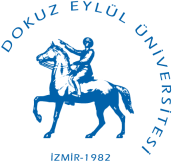 T.C.DOKUZ EYLÜL ÜNİVERSİTESİHEMŞİRELİK FAKÜLTESİAKADEMİK BAŞARI PUANI İLE YATAY GEÇİŞ BAŞVURU  FORMU(………… / ………..  EĞİTİM-ÖĞRETİM YILI)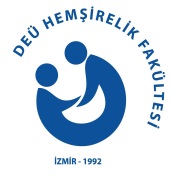 ADAYIN KİŞİSEL BİLGİLERİADAYIN KİŞİSEL BİLGİLERİADAYIN KİŞİSEL BİLGİLERİADAYIN KİŞİSEL BİLGİLERİAdı-SoyadıTC Kimlik NoCinsiyeti      KIZ      EKREKDoğum Yeri ve TarihiUyruğuCep Telefonue-postaAdresiADAYIN ÖSYM SINAVI İLE İLGİLİ BİLGİLERİADAYIN ÖSYM SINAVI İLE İLGİLİ BİLGİLERİÜniversiteye Yerleştiği YılÜniversiteye Yerleştiği Yıla Ait MF-3 PuanıFakültemizin  Aynı  Yıla Ait MF-3 Taban Puanı ADAYIN HALEN KAYITLI OLDUĞU YÜKSEK ÖĞRETİM KURUMUNA İLİŞKİN BİLGİLERADAYIN HALEN KAYITLI OLDUĞU YÜKSEK ÖĞRETİM KURUMUNA İLİŞKİN BİLGİLERÜniversite-Fakülte/Yüksekokul-Bölüm/ProgramKayıt şekli  (YGS-LYS-DGS-Yatay Geçiş)Bitirdiği SınıfYabancı Dil Hazırlık Sınıfı BilgisiGenel Not OrtalamasıÜNİVERSİTEMİZ YATAY GEÇİŞ SIRALAMA PUANI YGSP=GNO-(0,02x(Bölüm Minimum ÖSYS Puanı-Öğrencinin ÖSYS Puanı)Lisans Eğitimi İntibak Komite Kararı tarih ve SayısıYönetim Kurulu Kararı tarih ve sayısı Öğrenciye e-posta ile bilgi verildi.Tarih            : …. / …. / ……..Adı Soyadı  :İmza            :   Bilgi edindim.Tarih           : …. / …. / ……..Adı Soyadı  :İmza            :10,01340,34671,7020,02350,35681,8030,03360,36691,9040,04370,37702,0050,05380,38712,1060,06390,39722,2070,07400,40732,3080,08410,41742,4090,09420,42752,50100,10430,43762,60110,11440,44772,70120,12450,45782,80130,13460,46792,90140,14470,47803,00150,15480,48813,10160,16490,49823,20170,17500,50833,30180,18510,55843,40190,19520,60853,50200,20530,65863,53210,21540,70873,57220,22550,75883,60230,23560,80893,63240,24570,85903,67250,25580,90913,70260,26590,95923,73270,27601,00933,77280,28611,10943,80290,29621,20953,83300,30631,30963,87310,31641,40973,90320,32651,50983,93330,33661,60993,971004,00